AMBITO TERRITORIALE SOCIO- ASSISTENZIALE N. 3 MEDIA VALLE CRATI COMUNIMONTALTO UFFUGO CAPOFILA-BISIGNANO-CERZETO-LATTARICO-LUZZI-ROTA GRECA-SAN BENEDETTO ULLANO-SAN MARTINO DI FINITA-TORANO ____________________________________                                            Programma operativo Regionale “Dopo di noi”          D.G.R. 296 del 30.6.2017Istanza di valutazione per l’accesso alle misureAl Comune di  	Il sottoscritto (cognome e nome)                                                                                                                Nato a                                                                      il                                                                                       Residente a                                                  CAP                       Provincia                                                     Via                                                                                                       n.                                                            Email                                                                       tel.                                                                                       Codice fiscale |   |   |   |   |   |   |   |   |   |   |   |   |   |   |   |   |Domicilio (se diverso da residenza)                                                                                                                 DIRETTO INTERESSATO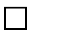 In qualità di  FAMIGLIARE - Grado di parentela _Ovvero di TUTORE	nominato con decreto n.  	del CURATORE nominato con decreto n.  	del  		_ AMMINISTRATORE DI SOSTEGNO nominato con decreto n.  	del 	 _Del sig.  Nome e Cognome  	Nato a                                                         il                                              Sesso M/F                                  Residente a                                                  CAP                                       Prov.                                          Via                                                                             Tel.E-mail _Codice fiscale  |   |   |   |   |   |   |   |   |   |   |   |   |   |   |   |   |Domicilio (se diverso dalla residenza)                                                                                                          CHIEDEL’accesso alle misure previste dalla DGR 296/2017, come di seguito riportato:(Barrare le misure che si intende richiedere)Interventi infrastrutturali: TIPOLOGIA A (compilare scheda analitica specifica – Allegato 1)-	 Voucher per accompagnamento all’autonomia-	Voucher annuo per consulenza e sostegno alla famigliaTIPOLOGIA B (compilare scheda analitica specifica – Allegato 2)-	Sostegno al pagamento del canone di locazione-	 Sostegno al pagamento delle spese condominialiTIPOLOGIA C (compilare scheda analitica specifica – Allegato 3)-	Voucher per gruppo appartamento con Ente Gestore-	Contributo per gruppo appartamento autogestito-	Buono mensile per cohousing/housingTIPOLOGIA D (compilare scheda analitica specifica – Allegato 4)-	Interventi di eliminazione di barriere architettoniche-	Messa a norma impianti-	Adattamenti domoticiTIPOLOGIA E (compilare scheda analitica specifica – Allegato 5)-	Contributo pronto interventoDICHIARALa presenza dei requisiti di seguito elencati	Presenza di grave disabilità ai sensi dell’art. 3 comma 3 della Legge n. 104/1992, nondeterminata dal naturale invecchiamento o da patologie connesse alla senilità;	Età compresa fra i 18 ed i 64 anni;	Assenza del sostegno familiare in quanto mancanti entrambi i genitori, o perché gli stessi non  sono  in  grado  di  fornire  l’adeguato  sostegno  genitoriale,  o  ancora  perché  in prospettiva si considera il venir meno del loro sostegno.Si allega scheda analitica specifica delle misure indicate e per cui si chiede l’attivazione.Data e luogo  	Firma  	Estratto di informativa relativa alla PrivacyI dati raccolti potranno essere comunicati, anche con strumenti informatici, nel rispetto delle previsioni del D.Lgs. 196/2003 “Codice in materia di protezione dei dati personali”, ai soggetti erogatori del servizio, oltre che al Comune di residenza, all’Ufficio di Piano territorialmente competente e a Regione  Calabria.L’informativa integrale sul trattamento dei dati personali è disponibile sui siti istituzionali dei diversiEnti che partecipano all’erogazione dei servizi.Data e luogo  	Firma  	